Eötvös Loránd Tudományegyetem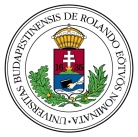 Savaria Regionális Pedagógiai Szolgáltató és Kutató KözpontA tanárjelölt neve és Neptun-kódja: ………………………………………………………………… Elérhetősége: ……………………A szakpártag, amelyhez kötődően gyakorlatát teljesíti: …………………………….……….………..Az intézmény neve: …………………………………………………..……………………………..A vezetőtanár neve: …………………..…………………………………………………………….A bemutató óra / bemutató foglalkozás időpontját kérjük külön jelölni (pl. piros aláhúzással).Dátum: …………………….	                      ……..……………………………   	     …..……………………………	                  a vezetőtanár aláírása	                            a tanárjelölt aláírásaTANÍTÁSI ÜTEMTERVaz osztatlan tanárképzésben részt vevő HALLGATÓK ISKOLAI SZAKTERÜLETI GYAKORLATÁHOZ………. tanév / …….. félévDátumHányadik óraKezdési időpontOsztály/CsoportTeremAz óra / foglalkozás anyaga